Individual booking form NH COLLECTION GRAN HOTEL CALDERONRambla Catalunya, 2608007 Barcelona, ESTel:   +34 93 3010000m.tapia@nh-hotels.com (Reservations Department)			    TRAVEL FACE GROUPFrom 15 to 16/02/2018 ( 1 night)Last Name: 	  First name: 				Phone:  	                       Email:  			Arrival day: 	 Departure day: 				Superior  room for single use		150,47 € : 		Superior room for double use		170,47 € :		*The above room rates include breakfast and are per room and night *The above room rates do not include 10% VAT* Tourist tax not included: 2,48 € x person and night        Please fill  credit card details below in order to confirm and guarantee your booking:COMPANY CREDIT CARD (without this credit card, the Hotel does not guarantee this reservation)Credit card number 			        Expiry date: _______________**	Cardholder’s name 				GENERAL CONDITIONS: Check in is at 15:00hrs and check out is at 12.00hrsThis form must be returned no later than 19/01/2018 –  After we will confirm upon availability.Cancellations made from 10 days prior to arrival the hotel will charge the 100% OF TOTAL RESERVATION I agree with the above conditions                          Signature Card Holder 	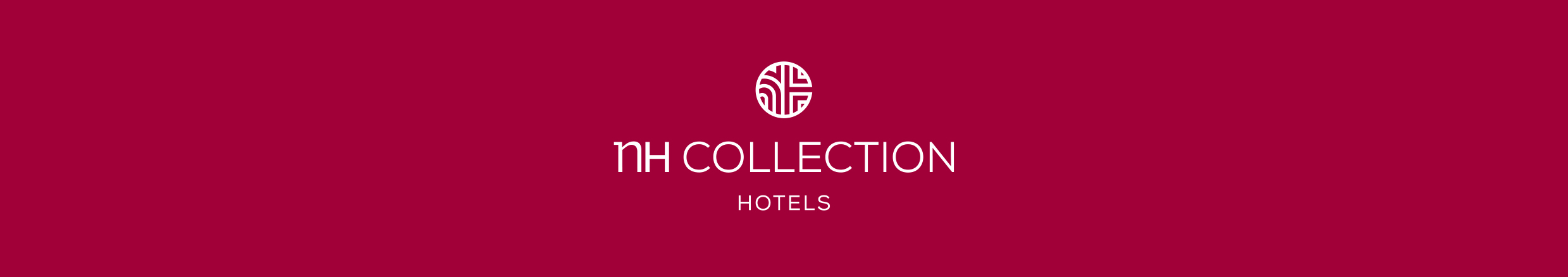 